Załącznik Nr 1 do Regulaminu  Festiwalu  Zabaw Ludowych na Kociewiu KARTA ZGŁOSZENIA NA FESTIWAL ZABAW LUDOWYCH NA KOCIEWIU 12 października 2024 roku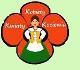                                                                                                                                           ORGANIZATOR:                                                                                                     Stowarzyszenie Kobiety Kwiaty Kociewia                                                                                                   ul. Wesoła 2, 83-200 Koteże, tel. 606-643-999                                                                                  e-mail: kwiatykociewia@vp.pl, www.kwiatykociewia.plNazwa zespołu ..................................................................................................................................................Reprezentowana placówka i powiat …………………………………………………………………………………………………………………………………………………					 3. Imię i nazwisko instruktora/opiekuna/nauczyciela zespołu . Tel. kontaktowy, adres e-mail .……………………………......................................................................................................................4.. Nazwa prezentowanej ludowej zabawy……………………………………………………………..5. Ilość uczestników (maksymalnie 8 osób)...............................................................................................6. Wiek uczestników ……………………………………………………………………………………..7. Niepełnosprawność – jeśli dotyczy………………………………………………………………………………………………………………………………………………………………………………….8. Wymagania techniczna podczas prezentacji zabawy ludowej……………………………………………………………………………………………………………..……………………………………………………………………………………………………………..………………………………………………………………………………………………………………………………………………………………………………………………………………………….9.  Inne potrzeby, uwagi , prośby…………………………………………………………………………………………………………………………………………………………………………………………………………………………                     Wyrażenie zgód jest dobrowolne, jednak niezbędne do wzięcia udziału w FestiwaluOświadczam że zapoznałam/łem się i akceptuję  z regulamin Festiwalu.                      TAK            NIEWyrażam zgodę na przetwarzanie  danych osobowych, informacji o zespole zgłoszonym do Festiwalu Zabaw Ludowych na Kociewiu przez Stowarzyszenie Kobiety Kwiaty Kociewia z siedzibą w Koteżach dla potrzeb niezbędnych do realizacji Festiwalu, zgodnie z Rozporządzeniem Parlamentu Europejskiego I Rady (UE) 2016/679 z dnia 27 kwietnia 2016r.                                                                                                                                                 TAK             NIEWyrażam zgodę na utrwalenie i rozpowszechnianie wizerunku uczestników zgłaszanego przez mnie zespołu na potrzeby realizacji Festiwalu zgodnie z Ustawą z dnia 04.02.1994r. o prawie autorskim i prawach pokrewnych (Dz.U. z 2018r. poz. 1191)                                                                                                                                      		TAK         NIEJednocześnie oświadczam, iż posiadam indywidulane zgody rodziców/opiekunów prawnych uczestników zgłaszanego przez mnie zespołu, zezwalające na ich udział w Festiwalu Zabaw Ludowych na Kociewiu.……………………………….       		                                         ..............................................................................
miejscowość, data				                                         podpis instruktora/opiekuna/nauczyciela zespołuINFORMACJA
Administratora danych osobowych
do FESTIWALU ZABAW LUDOWYCH NA KOCIEWIUW celu realizacji obowiązku informacyjnego, wynikającego z rozporządzeniem Parlamentu Europejskiego i Rady (UE) 2016/679 z dnia 27 kwietnia 2016r. w sprawie ochrony osób fizycznych w związku z przetwarzaniem danych osobowych i w sprawie swobodnego przepływu takich danych oraz uchylenia dyrektywy 95/46/WE (ogólne rozporządzenie o ochronie danych) (Dz. Urz. UE L 119/1 z 04.05.2016r. za zm.) zwanego RODO, informuję że:Administratorem Państwa danych osobowych będzie Zarząd Stowarzyszenia Kobiety Kwiaty Kociewia w Koteżach, ul. Wesoła 2, 83-200 Koteże, tel. 606-643-999, e-mail kwiatykociewia@vp.plPaństwa dane osobowe będą przetwarzane w celu przeprowadzenia festiwalu oraz promocji przez Stowarzyszenie KKK, na podstawie RODO oraz w celu archiwizacji, na podstawie ustawy o narodowym zasobie archiwalnym i archiwach (t.j. Dz.U. 2018 poz. 217 ze zm.).Państwa dane osobowe będą przetwarzane zgodnie z przepisami RODO i ustawy o ochronie danych osobowych (Dz.U. 2018 poz. 1000 ze zm.).Państwa dane osobowe nie będą podlegały profilowaniu ani zautomatyzowanemu podejmowaniu decyzji.Państwa dane osobowe mogą być również przekazywane innym podmiotom, jeżeli wynikać to będzie z przepisów obowiązującego w Polsce prawa. Państwa dane osobowe nie będą przekazywane do państw trzecich lub organizacji międzynarodowych, chyba że będą podlegać upublicznieniu i tym samym staną się ogólnie dostępne.Państwa dane osobowe  będą przetwarzane przez czas trwania konkursu, a także później, przez czas wynikający ze złożonego oświadczenia woli i obowiązujących w Polsce przepisów prawa, np.: z ustawowego obowiązku przechowywania  i archiwizowania dokumentacji.Przysługuje Państwu prawo dostępu do swoich danych osobowych, ich sprostowania, usunięcia, ograniczenia przechowywania, wniesienia sprzeciwu wobec przetwarzania, a także otrzymania ich kopii oraz przenoszenia, w trybie i na zasadach określonych w RODO.Podanie danych osobowych jest dobrowolne jednak niezbędne do udziału  w festiwalu.